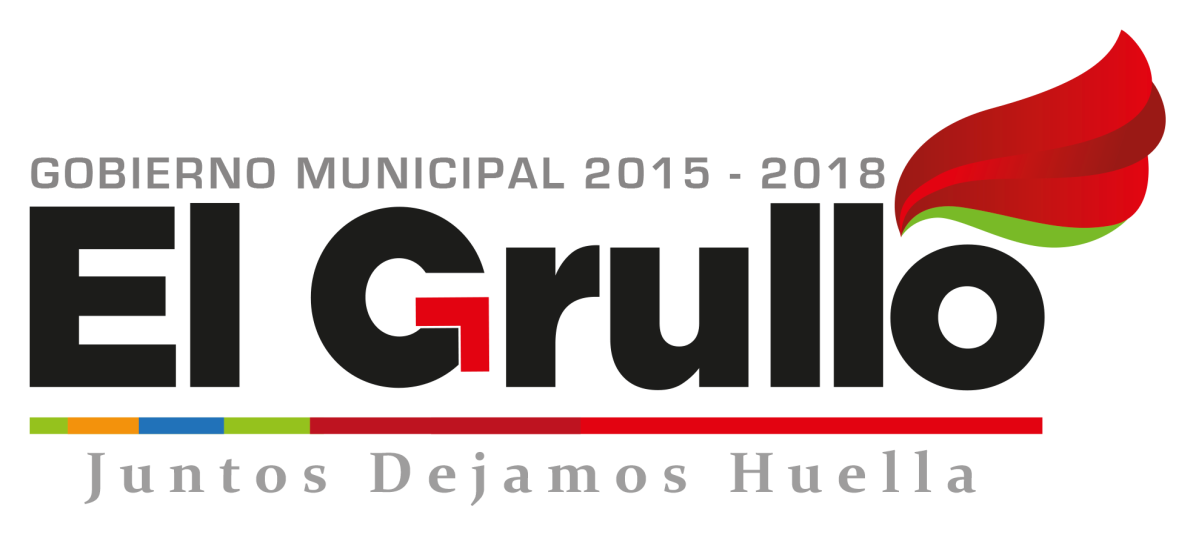 INFORMEMENSUAL DE ACTIVIDADES     Diciembre  2016María Guadalupe Zamora Murillo.Director de Servicios Públicos Municipales.Informe Mensual- Diciembre  2016DepartamentoLogros o actividades:Aseo PúblicoResultados del Programa de Separación de Residuos.Orgánicos: 233.090Inorgánica: 49.530Basura: 481.000Reportes atendidos: Orgánicos: 02Inorgánicos: 01Basura: 03Retirar animales muertos: 2Apoyos. 0Artículos de limpieza entregados. 133Venta de inorgánicos del centro de acopio: Piezas: 974Kilos: 7,163Total. 13,093.00Parques y JardinesSe podaron las calles:  Obregòn, Gorgonia Rivera, Simona Castañeda, Leopoldo Lòpez, Hidalgo, Leona Vicario, Urbano Rosales, Sr. Cura Zamora.Servicios de poda en. Base  de Proteccfiòn Civil, Periferico Salida a Autlàn y Localidad de El Aguacate.Apoyos. Kinder Juan EscutiaSe podaron las canchas. De La Laja, Ayuquila y la El Globo AlumbradoLámparas reparadas:150Servicios eléctricos en: Puestos ambulantes en la capillita, colocación de base en el jardín, Unidad Deportiva, Casa de la Cultura, Apoyo en el Alumbrado. CementerioServicios realizados: 07Permisos de remodelación: 04Constancia de propiedad expedidas: 01Manifestaciones expedidas: 03Fosas nuevas vendidas: 01Fosas donadas: 0Ingreso. 718.00RastroSacrificios.Bovinos: 108Porcino: 1,239PinturaSe pintó en:    Se recibió apoyo con personal del Programa de Mano con Mano y se siguió pintando la oficina del IMAJ, Deportes, Bodega de la Liconsa, La esc. Juan Carbajal, Se apoyo en pintar señalamientos en la Primaria de la Puerta de Barro, y puente peatonal.FontaneríaSe dieron servicio en: Baños de presidencia nueva, Alameda, Cancha el globo, estación de bomberos y Secundaria de Ayuquila.Programa Mano con Mano: Se le dio mantenimiento de limpieza  a la pista ubicada en el domo, y se limpio el cuarto de maquinas de la alberca olímpica, así como apoyar a abrir los baños de la Sec. De Ayuquila. 